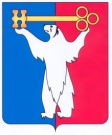 АДМИНИСТРАЦИЯ ГОРОДА НОРИЛЬСКАКРАСНОЯРСКОГО КРАЯПОСТАНОВЛЕНИЕ26.05.2022			                    г. Норильск				              № 302О внесении изменения в постановление Администрации города Норильска от 20.02.2008 № 393В целях урегулирования отдельных вопросов, касающихся оплаты труда работников Администрации города Норильска, замещающих должности (профессии), не отнесенных к должностям муниципальной службы, ПОСТАНОВЛЯЮ:1. Внести в Положение об оплате труда работников Администрации города Норильска, замещающих должности (профессии), не отнесенные к должностям муниципальной службы, утвержденное постановлением и.о. Главы Администрации города Норильска от 20.02.2008 № 393 (далее - Положение), следующее изменение:1.1. В пункте 3.1 Положения после слов «ее структурных подразделениях,» дополнить словами «муниципальных казенных учреждениях, находящихся в ведении Администрации города Норильска, ее структурных подразделений,».2. Опубликовать настоящее постановление в газете «Заполярная правда» и разместить его на официальном сайте муниципального образования город Норильск.3. Настоящее постановление вступает в силу с даты его подписания, но не ранее даты внесения в Единый государственный реестр юридических лиц записи о прекращении деятельности муниципального казенного учреждения «Управление земельных и имущественных отношений».И.о. Главы города Норильска							Р.И. Красовский